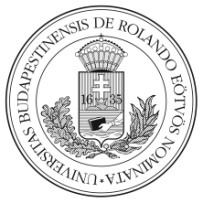 Tisztelettel meghívom Önt és hozzátartozóit azEötvös Loránd Tudományegyetem Természettudományi Karánakdiplomaátadó ünnepségére2018. július 20-án, pénteken 15 óráraaz Eötvös Loránd Tudományegyetem Természettudományi Kar Gömb Aulájába (Budapest, XI. Pázmány P. sétány 1/A)Dr. Surján Péterdékán